Отчет «День Матери» вторая группа раннего возраста "А" «День Матери» - это тёплый, сердечный праздник. С каждым годом этот праздник всё больше входит в наши дома. Для каждого человека мама - самый главный и важный человек в жизни.Накануне праздника «День матери», с 21 по 25 ноября 2022 г  в нашей группе «Звездочки» прошла организованная образовательная деятельность, беседы, посвящённые нашим мамам. Детям были прочитаны рассказы и стихи о маме, о её нежных и ласковых руках, о добром сердце.Дети совместно  воспитателем изготовили открытки «Букет для мамы».Совместно с родителями прошла  акции «Мама - мастерица».«День Матери» прошел очень нежно и трепетно, в группе царила атмосфера любви, душевного тепла.Подготовила воспитатель: Буздова М.А.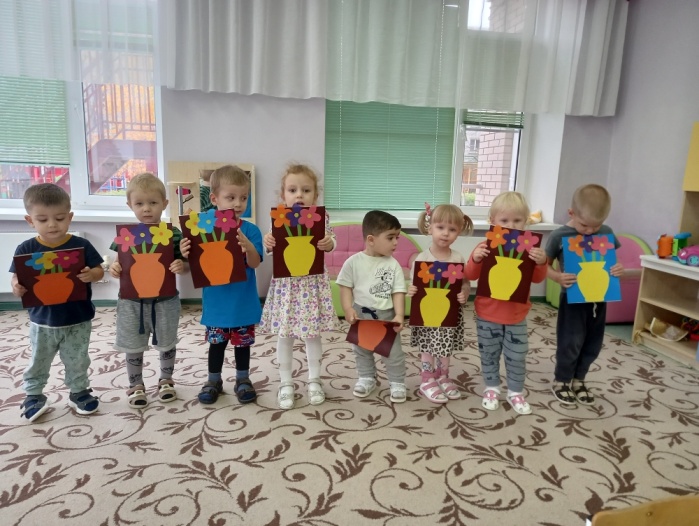 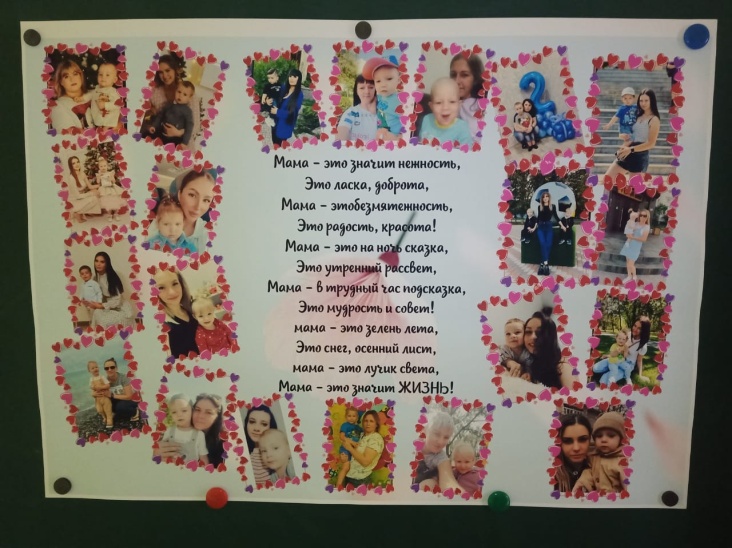 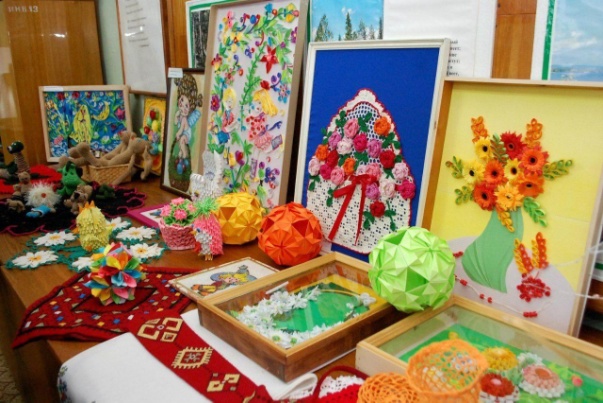 